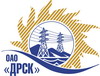 Открытое акционерное общество«Дальневосточная распределительная сетевая  компания»ПРОТОКОЛпроцедуры вскрытия конвертов с заявками участников ПРЕДМЕТ ЗАКУПКИ: право заключения Договора на выполнение работ «Капитальный ремонт ПС Корфовская, ПС Корейский поселок, ПС Елабуга, ПС Георгиевка, ПС Дружба, ПС Лермонтовка» (закупка 441 раздела 1.1.  ГКПЗ 2013 г.).Плановая стоимость: 2 531 000,0 руб. без НДСПРИСУТСТВОВАЛИ: постоянно действующая Закупочная комиссия 2-го уровня ВОПРОСЫ ЗАСЕДАНИЯ КОНКУРСНОЙ КОМИССИИ:В адрес Организатора закупки поступило 2 (две) заявки на участие в закупке в запечатанных конвертах.Представители Участников закупки, не пожелали присутствовать на  процедуре вскрытия конвертов с заявками.Дата и время начала процедуры вскрытия конвертов с заявками на участие в закупке: 10:00 часов местного времени 09.04.2013 г Место проведения процедуры вскрытия конвертов с заявками на участие в закупке: 675 000, г. Благовещенск, ул. Шевченко 28, каб.235.В конвертах обнаружены заявки следующих Участников закупки:РЕШИЛИ:Утвердить протокол вскрытия конвертов с заявками участниковОтветственный секретарь                ____________________________              О.А.МоторинаТехнический секретарь                     ____________________________             О.В.Чувашова№ 247/УР-Вг. Благовещенск09 апреля 2013 г.№п/пНаименование Участника закупки и его адрес Предмет и общая цена заявки на участие в закупкеПримечанияОАО «Востоксельэлектросетьстрой» 680042, г. Хабаровск, ул. Тихоокеанская, 1652 502 663,0  руб. без НДС (2 953 142,34 руб. с НДС)ООО «РемСтройЦентр» 680031, г. Хабаровск, ул. Батумская, д. 79, оф. 12 133 354,0 руб. без НДС (2 517 357,72  руб. с НДС)